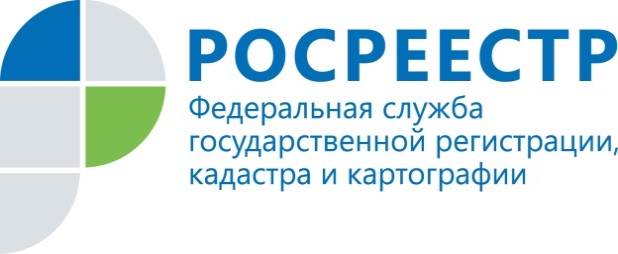 ПРЕСС-РЕЛИЗПомощник руководителя Управления Росреестра по Приморскому краю по СМИ  А. Э. Разуваева+7 (423) 241-30-58моб. 8 914 349 45 85
25press_rosreestr@mail.ruhttps://rosreestr.ru/  690091, Владивосток, ул. Посьетская, д. 48В архиве Росреестра – вся история Приморского краяВладивосток, 12.03.2019  В минувший праздник, посвященный  Дню работников архивов, отдел ведения ЕГРН Управления Росреестра по Приморскому краю открыл свои «закрытые» двери для всех сотрудников Управления, а тем, кто хотел, не смог попасть в «святая святых» приморских регистраторов, было предложено виртуальное путешествие по «историческим комнатам», подготовленное сотрудниками отдела ведения ЕГРН.   Более 3 миллионов реестровых дел находится в архивах приморских регистраторов, каждое из которых подлежит постоянному хранению в местах, не доступных для посторонних лиц и в условиях, обеспечивающих предотвращение утраты или порчи дел, а также искажения, подделки или утраты содержащейся в них информации. Кроме того, в архивах хранятся землеустроительные документы, уставные документы юридических лиц, документы по приватизации и пр.Первая запись регистрации права собственности была внесена в Единый государственный реестр прав 10.01.1996 Приморским центром государственной регистрации прав на недвижимое имущество.Архив Управления Росреестра по Приморскому краю располагается во Владивостоке, в здании, где размещается отдел ведения ЕГРН, а также в помещениях Находкинского, Уссурийского, Артемовского, Спасского, Большекаменского, Лесозаводского, Арсеньевского, Дальнереченского и Дальнегорского межмуниципальных отделов.Площадь всех помещений архива Управления Росреестра по Приморскому краю - более 2 000 кв.м.К сведению: Правоустанавливающие документы на все известные объекты и сооружения, воздвигнутые в Приморском крае, хранятся в архивах Росреестра. Это документы на Ростральную колонну, расположенную в районе ул. Маковского и воздвигнутую в честь 100-летия г. Владивостока, на Триумфальную арку, построенную в честь Цесаревича Николая и восстановленную в 2003 году; правоустанавливающие документы на вантовый мост в г. Владивостоке, соединяющий остров Русский с материковой частью г. Владивостока и мн. другие. О РосреестреФедеральная служба государственной регистрации, кадастра и картографии (Росреестр) является федеральным органом исполнительной власти, осуществляющим функции по государственной регистрации прав на недвижимое имущество и сделок с ним, по оказанию государственных услуг в сфере ведения государственного кадастра недвижимости, проведению государственного кадастрового учета недвижимого имущества, землеустройства, государственного мониторинга земель, навигационного обеспечения транспортного комплекса, а также функции по государственной кадастровой оценке, федеральному государственному надзору в области геодезии и картографии, государственному земельному надзору, надзору за деятельностью саморегулируемых организаций оценщиков, контролю деятельности саморегулируемых организаций арбитражных управляющих. Подведомственными учреждениями Росреестра являются ФГБУ «ФКП Росреестра» и ФГБУ «Центр геодезии, картографии и ИПД». В ведении Росреестра находится ФГУП «Ростехинвентаризация – Федеральное БТИ». 2018 год – юбилейный для Росреестра, так как в этом году ведомство отмечает 10-летие образования Росреестра на территории соответствующих субъектов Российской Федерации и 20-летие создания в Российской Федерации системы государственной регистрации прав на недвижимое имущество и сделок с ним.Территориальным отделом Росреестра в Приморском крае руководит с декабря 2004 года Евгений Александрович Русецкий.